MĚSTO STOCHOV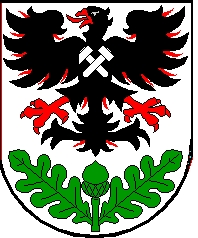 ŽÁDOST O DOTACE PRO ROK 2024DOTACE V OBLASTI SPORTU, VOLNOČASOVÝCH AKTIVIT A KULTURYPOVINNÉ PŘÍLOHY: Doklad o oprávnění osoby jednat za žadateleVýroční nebo obdobná zprávaDoklad o zřízení bankovního účtuŽadatel podpisem svého oprávněného zástupce stvrzuje, že je srozuměn s Podmínkami pro přidělování finančních prostředků pro neziskové volnočasové aktivity z rozpočtu města Stochov a akceptuje je. Žadatel podpisem svého oprávněného zástupce stvrzuje, že všechny uvedené údaje jsou pravdivé a nemá žádné závazky vůči státu a městu Stochov.Žadatel stvrzuje formou prohlášení, že souhlasí se zpracováním osobních údajů žadatele ve smyslu Nařízení Evropského parlamentu a rady (EU) č. 2016/679, o ochraně fyzických osob v souvislosti se zpracováním osobních údajů a o volném pohybu těchto údajů, pro účely dotačního řízení a zároveň prohlašuje, že je oprávněn použít osobní údaje třetích osob ve smyslu ustanovení Nařízení Evropského parlamentu a rady (EU) č. 2016/679, o ochraně fyzických osob v souvislosti se zpracováním osobních údajů a o volném pohybu těchto údajů, pokud jsou uvedeny v žádosti či jejích přílohách.Ve Stochově dne ……………..……….		Podpis oprávněné osoby:……………......ŽADATEL:(jméno a příjmení fyzické osoby nebo název organizace u právnické osoby)PRÁVNÍ STATUT:(fyzická osoba, zapsaný spolek, pobočný spolek, obecně prospěšná společnost, nadace, apod…)ADRESA:IČ:(relevantní pro právnické osoby)DATUM NAROZENÍ:(relevantní pro fyzické osoby)KONTAKTNÍ ÚDAJE:(e-mail, telefon)STATUTÁRNÍ ZÁSTUPCE ŽADATELE:(adresa, telefon, e-mail)OSOBA ODPOVĚDNÁ ZA PROJEKT:CELKOVÁ VÝŠE POŽADOVANÉ DOTACE:CELKOVÁ PLÁNOVANÁ VÝŠE VÝDAJŮ ŽADATELE V 2023:KOLIK PROCENT Z CELKOVÝCH PLÁNOVANÝCH VÝDAJŮ ŽADATELE TVOŘÍ POŽADOVANÁ DOTACE:POSKYTNUTÉ DOTACE A GRANTY OD JINÝCH SUBJEKTŮ:(ministerstva, kraje, dotace ČSTV, Národní sportovní agentura, dotace od sportovních svazů, atd…)POSKYTNUTÉ DOTACE A GRANTY OD JINÝCH SUBJEKTŮ:(ministerstva, kraje, dotace ČSTV, Národní sportovní agentura, dotace od sportovních svazů, atd…)POSKYTNUTÉ DOTACE A GRANTY OD JINÝCH SUBJEKTŮ:(ministerstva, kraje, dotace ČSTV, Národní sportovní agentura, dotace od sportovních svazů, atd…)Název poskytovatele a výše dotaceNázev poskytovatele a výše dotace:Název poskytovatele a výše dotace:Název poskytovatele a výše dotace:Účel, na který chce žadatel dotaci použít:Účel, na který chce žadatel dotaci použít:Termín uskutečnění projektu:Odůvodnění žádosti:v případě nedostatku místa je možno přiložit na zvláštním papíružadatel uvede činnost a úspěchy organizace v předchozím roce a plánovanou činnost pro aktuální dotační období, tj. aktuální rok (např: účast ve sportovních soutěžích, práce s mládeží, úroveň soutěží, pořádání akcí pro veřejnost, brigádnická činnost, pomoc ostatním, atd…)Odůvodnění žádosti:v případě nedostatku místa je možno přiložit na zvláštním papíružadatel uvede činnost a úspěchy organizace v předchozím roce a plánovanou činnost pro aktuální dotační období, tj. aktuální rok (např: účast ve sportovních soutěžích, práce s mládeží, úroveň soutěží, pořádání akcí pro veřejnost, brigádnická činnost, pomoc ostatním, atd…)